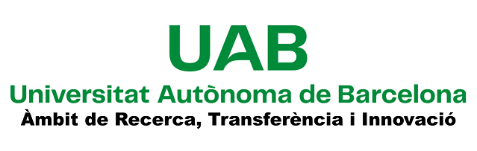 Presupuesto(Para introduir el presupuesto debe hacer doble clic dentro del cuadro azul)* 21% de los ingresos totales sin IVA.